School Teacher:                                                                  Baizhukenova G.GCollege Methodist:                                                             Torybaeva G.NStudent:                                                                               Omarova A.B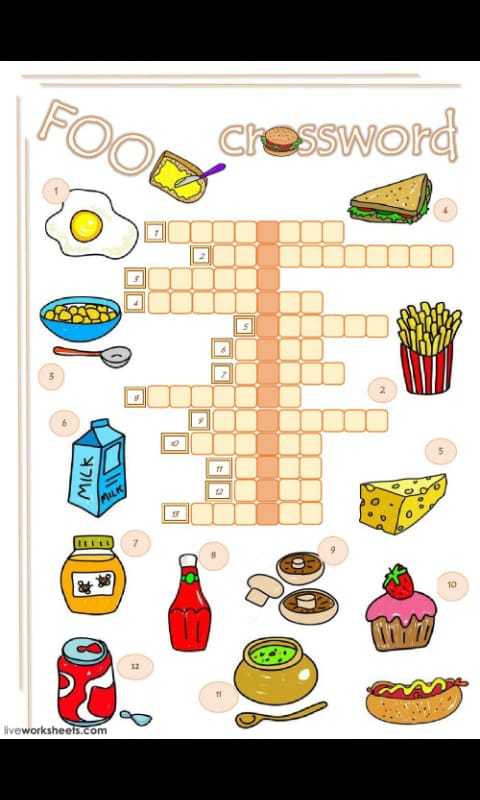 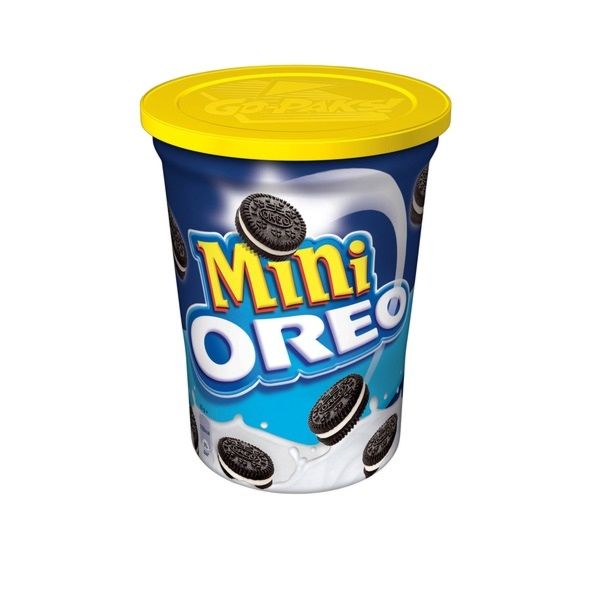 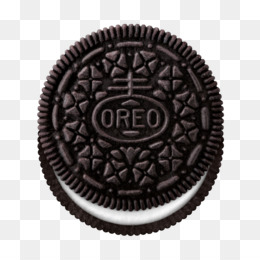 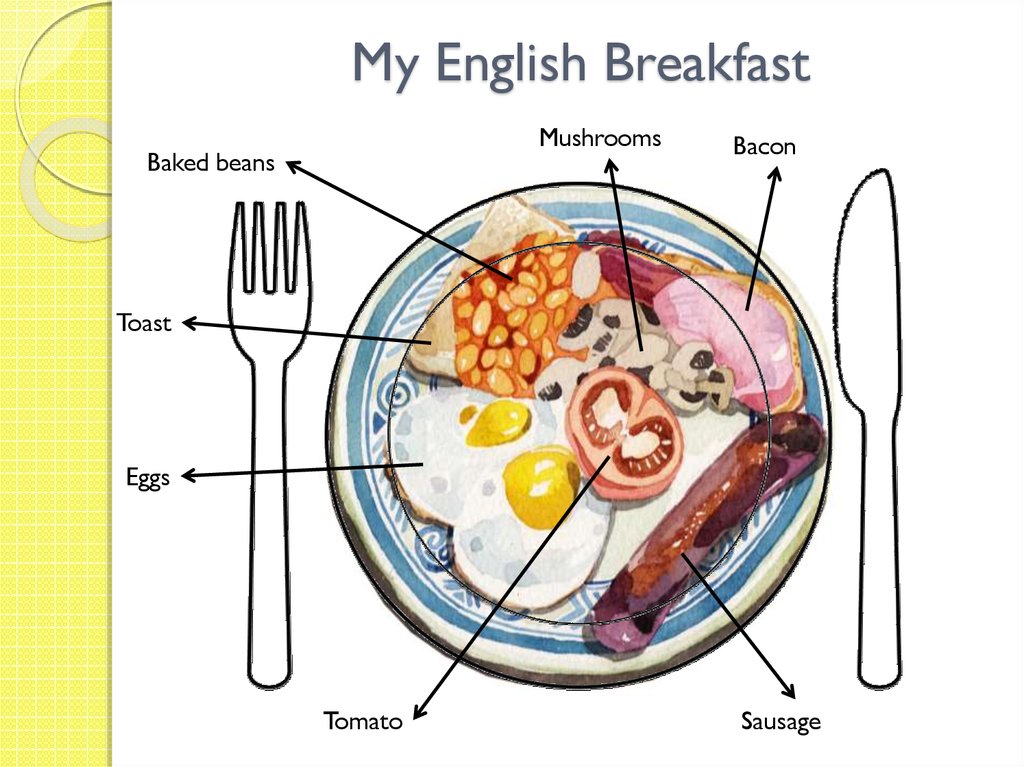 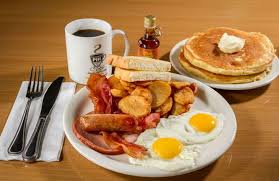 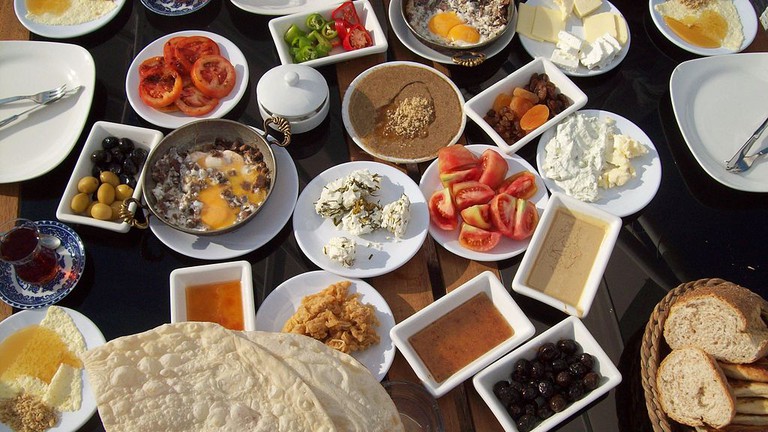 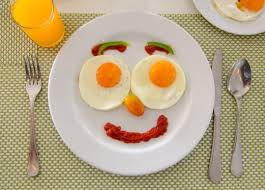 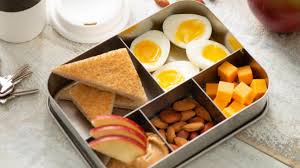 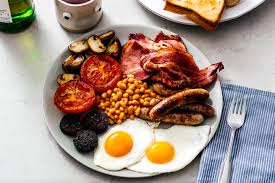 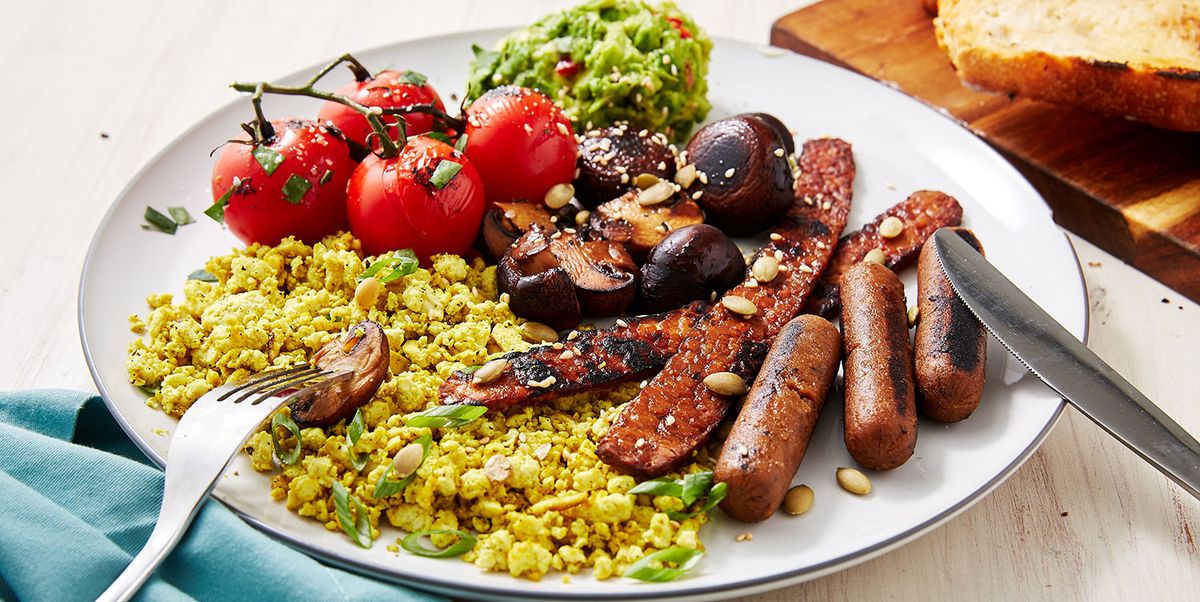 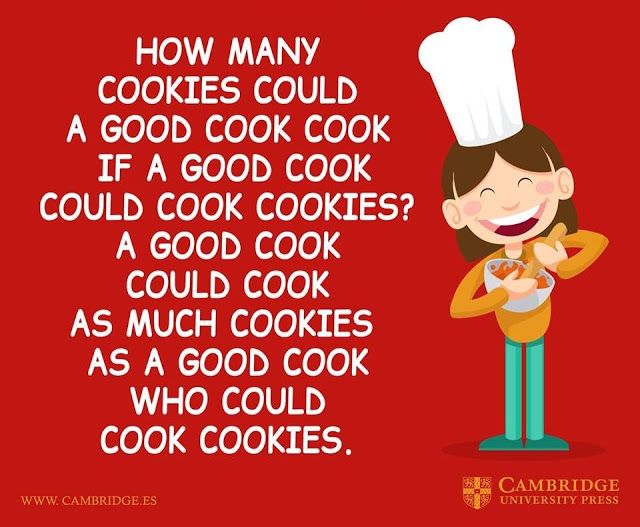 New theme: Everyday English 8 dSchool №23School №23School №23School №23School №23Date: 17.04.20Teacher’s name: Kemelbaeva S.A                            Omarova A.BTeacher’s name: Kemelbaeva S.A                            Omarova A.BTeacher’s name: Kemelbaeva S.A                            Omarova A.BTeacher’s name: Kemelbaeva S.A                            Omarova A.BTeacher’s name: Kemelbaeva S.A                            Omarova A.BGrade: 8 «b» Number present: 15                                 Absent:0Number present: 15                                 Absent:0Number present: 15                                 Absent:0Number present: 15                                 Absent:0Number present: 15                                 Absent:0Learning objective is that this lesson is contributing to8.2.6.1 deduce meaning from context with little or no support in extended talk on a growing range of general and curricular topics 8.3.6.1 link comments with some flexibility to what others say at sentence and discourse level in pair, group and whole class exchanges 8.4.6.1 recognise the attitude or opinion of the writer on a growing range of unfamiliar general and curricular topics, including some extended texts8.2.6.1 deduce meaning from context with little or no support in extended talk on a growing range of general and curricular topics 8.3.6.1 link comments with some flexibility to what others say at sentence and discourse level in pair, group and whole class exchanges 8.4.6.1 recognise the attitude or opinion of the writer on a growing range of unfamiliar general and curricular topics, including some extended texts8.2.6.1 deduce meaning from context with little or no support in extended talk on a growing range of general and curricular topics 8.3.6.1 link comments with some flexibility to what others say at sentence and discourse level in pair, group and whole class exchanges 8.4.6.1 recognise the attitude or opinion of the writer on a growing range of unfamiliar general and curricular topics, including some extended texts8.2.6.1 deduce meaning from context with little or no support in extended talk on a growing range of general and curricular topics 8.3.6.1 link comments with some flexibility to what others say at sentence and discourse level in pair, group and whole class exchanges 8.4.6.1 recognise the attitude or opinion of the writer on a growing range of unfamiliar general and curricular topics, including some extended texts8.2.6.1 deduce meaning from context with little or no support in extended talk on a growing range of general and curricular topics 8.3.6.1 link comments with some flexibility to what others say at sentence and discourse level in pair, group and whole class exchanges 8.4.6.1 recognise the attitude or opinion of the writer on a growing range of unfamiliar general and curricular topics, including some extended textsLesson objectivesAll learners will be able to: understand the exercisesMost learners will be able to: understand the text, answer the questionSome learners will be able to: do exercises with somebody`s helpAll learners will be able to: understand the exercisesMost learners will be able to: understand the text, answer the questionSome learners will be able to: do exercises with somebody`s helpAll learners will be able to: understand the exercisesMost learners will be able to: understand the text, answer the questionSome learners will be able to: do exercises with somebody`s helpAll learners will be able to: understand the exercisesMost learners will be able to: understand the text, answer the questionSome learners will be able to: do exercises with somebody`s helpAll learners will be able to: understand the exercisesMost learners will be able to: understand the text, answer the questionSome learners will be able to: do exercises with somebody`s helpAssessment criteriaUnderstand the main idea of the themeAsk and answer simple questionsUnderstand the main idea of the themeAsk and answer simple questionsUnderstand the main idea of the themeAsk and answer simple questionsUnderstand the main idea of the themeAsk and answer simple questionsUnderstand the main idea of the themeAsk and answer simple questionsValue linkRespect each other, learn each otherRespect each other, learn each otherRespect each other, learn each otherRespect each other, learn each otherRespect each other, learn each otherIntercultural awarenessKazakhKazakhKazakhKazakhKazakhLevel of thinking skillsUnderstand the theme, answer the question, do exercisesUnderstand the theme, answer the question, do exercisesUnderstand the theme, answer the question, do exercisesUnderstand the theme, answer the question, do exercisesUnderstand the theme, answer the question, do exercisesPrevious learningSeveral, plenty of, amount/numberSeveral, plenty of, amount/numberSeveral, plenty of, amount/numberSeveral, plenty of, amount/numberSeveral, plenty of, amount/numberPlanned timingsPlanned activities ResourcesResourcesResourcesResourcesBeginning10-minGreetingT: Good morning, students!S: Good morning teacher.T: How are you?S: I am very well, thanks!T: I`ll teach you today. My name is Omarova Asylzhan.T: What date is it today?T: What day is it today?S: Today is Wednesday T: What season is it now?S: It is Spring now.T: Thank you, take your seat.Checking up the home task-What was your home task for today? Phonetic taskHow many cookies could a good cook cookIf a good cook could cook cookies?A good cook could cook as much cookies as a good cook who could cook cookies.A3 paper with tongue twisterA3 paper with tongue twisterA3 paper with tongue twisterA3 paper with tongue twisterMiddle25-minVideo material « Ordering breakfast » https://www.youtube.com/watch?v=QJNLsG3LtYs Questions  about video:What can you say about this video?How do you start your day?What gives you energy for the first part of the day?How do you think what will be about today's our new theme?What do you think people around the world have for breakfast?VocabularyOrder - [ˈɔːdə(r)]- тапсырысOffer- [ˈɒfə(r)]- ұсынысLight- [laɪt]- жарықOmelette - [ˈɒm.lət]- омлетPlain-  [pleɪn] - жазықfilling - [ˈfɪl.ɪŋ]- толтыруExercise 1Read the dialogue and translateWaiter: Good morning .What can I get you ?Martha: Hi . Is it too late to order breakfast ?Waiter: No , not at all . We serve breakfast until noon . And ,we've got a special offer today - our full English breakfast is just £ 6.Martha: Oh , I think I 'd prefer something lighter . Can i have an omelette , please ?Waiter: Yes, of course .Would you like it plain or with a filling?Martha: Hmm. could you make it with cheese and tomato ?Waiter: No problem at all! Would you like some toast with that?Martha: Yes , please ,and some butter , too .Waiter: What would you like to drink ?Martha: I 'd like some coffee , please .Waiter: OK. Can I get you anything else?Martha: no , thanks .Waiter: OK .I'll bring your order in a moment .Даяшы: Қайырлы таң. Мен сізге не ұсына аламын?Марта: Сәлем. Таңғы асқа тапсырыс беру кеш емес пе?Даяшы: Жоқ, мүлде емес. Түскі асқа дейін таңғы ас ішеміз. Ал бүгін бізде арнайы ұсыныс бар - біздің толық ағылшын тіліндегі таңғы ас 6 фунт.Марта: О, мен жеңілірек нәрсені қалаймын. Маған омлет бере аласыз ба?Даяшы: Ия, әрине. Оның қарапайым немесе салмасы қалайсыз ба?Марта: Хм. мұны ірімшік пен қызанақпен жасай аласыз ба?Даяшы: ешқандай қиындығы жоқ! Сіз осыған тост алғыңыз келеді ме?Марта: Ия, өтінемін, май да беріңіз.Даяшы: Сіз не ішкіңіз келеді?Марта: Маған кофе керек.Даяшы: Жарайды. Сізге тағы бір нәрсе ұсына аламын ба?Марта: рақмет жоқ.Даяшы: Жарайды. Мен сіздің тапсырысыңызды бір минут ішінде жеткіземін.Exercise 2https://i.pinimg.com/originals/cb/22/38/cb2238e6d82325a3883f197a2b4d1632.jpgExercise 4Pronunciation ouListen and repeat About, house, sound, countCourse, fourthYou, could, group ,wouldCousin, doubleVideo material « Ordering breakfast » https://www.youtube.com/watch?v=QJNLsG3LtYs Questions  about video:What can you say about this video?How do you start your day?What gives you energy for the first part of the day?How do you think what will be about today's our new theme?What do you think people around the world have for breakfast?VocabularyOrder - [ˈɔːdə(r)]- тапсырысOffer- [ˈɒfə(r)]- ұсынысLight- [laɪt]- жарықOmelette - [ˈɒm.lət]- омлетPlain-  [pleɪn] - жазықfilling - [ˈfɪl.ɪŋ]- толтыруExercise 1Read the dialogue and translateWaiter: Good morning .What can I get you ?Martha: Hi . Is it too late to order breakfast ?Waiter: No , not at all . We serve breakfast until noon . And ,we've got a special offer today - our full English breakfast is just £ 6.Martha: Oh , I think I 'd prefer something lighter . Can i have an omelette , please ?Waiter: Yes, of course .Would you like it plain or with a filling?Martha: Hmm. could you make it with cheese and tomato ?Waiter: No problem at all! Would you like some toast with that?Martha: Yes , please ,and some butter , too .Waiter: What would you like to drink ?Martha: I 'd like some coffee , please .Waiter: OK. Can I get you anything else?Martha: no , thanks .Waiter: OK .I'll bring your order in a moment .Даяшы: Қайырлы таң. Мен сізге не ұсына аламын?Марта: Сәлем. Таңғы асқа тапсырыс беру кеш емес пе?Даяшы: Жоқ, мүлде емес. Түскі асқа дейін таңғы ас ішеміз. Ал бүгін бізде арнайы ұсыныс бар - біздің толық ағылшын тіліндегі таңғы ас 6 фунт.Марта: О, мен жеңілірек нәрсені қалаймын. Маған омлет бере аласыз ба?Даяшы: Ия, әрине. Оның қарапайым немесе салмасы қалайсыз ба?Марта: Хм. мұны ірімшік пен қызанақпен жасай аласыз ба?Даяшы: ешқандай қиындығы жоқ! Сіз осыған тост алғыңыз келеді ме?Марта: Ия, өтінемін, май да беріңіз.Даяшы: Сіз не ішкіңіз келеді?Марта: Маған кофе керек.Даяшы: Жарайды. Сізге тағы бір нәрсе ұсына аламын ба?Марта: рақмет жоқ.Даяшы: Жарайды. Мен сіздің тапсырысыңызды бір минут ішінде жеткіземін.Exercise 2https://i.pinimg.com/originals/cb/22/38/cb2238e6d82325a3883f197a2b4d1632.jpgExercise 4Pronunciation ouListen and repeat About, house, sound, countCourse, fourthYou, could, group ,wouldCousin, doubleVideo material about ordering breakfastStudent’s book Page, 94https://hitfile.net/A79FMDlStudent’s book Page, 94https://hitfile.net/A79FMDlA3 paper with crosswordStudent’s book Page, 94https://hitfile.net/A79FMDlEndGiving the hometaskExercise 3Look at the menu. In pairs, act out a dialogue similar to the one in Ex.1.Reflection “OREO”O- (opinion about lesson)	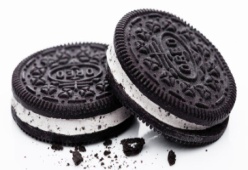 R-(recommendation for the next lesson)E-(their emotions after lesson)O-(own opinion about teacher)Giving the hometaskExercise 3Look at the menu. In pairs, act out a dialogue similar to the one in Ex.1.Reflection “OREO”O- (opinion about lesson)	R-(recommendation for the next lesson)E-(their emotions after lesson)O-(own opinion about teacher)Student’s book Page, 94https://hitfile.net/A79FMDlA3 paper with reflection Student’s book Page, 94https://hitfile.net/A79FMDlA3 paper with reflection 